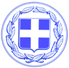 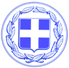                       Κως, 10 Μαρτίου 2017ΔΕΛΤΙΟ ΤΥΠΟΥΘΕΜΑ : ‘’ Η Κως επιστρέφει δυναμικά στην τουριστική αγορά της Αυστρίας. Διπλάσιος ο αριθμός των κρατήσεων, προγραμματίζονται νέες πτήσεις.’’Εντυπωσιακά είναι τα στοιχεία που προέρχονται από την Αυστριακή Τουριστική Αγορά για τον τουρισμό μας.Η Κως επιστρέφει δυναμικά και σε σχέση με το 2016, έχει ήδη διπλασιαστεί ο αριθμός των κρατήσεων.Το 2017 ο αριθμός των τουριστών από την Αυστρία που θα επισκεφθούν την Κω, αναμένεται ότι θα κινηθεί σε πολύ υψηλά επίπεδα.Παράλληλα προγραμματίζονται νέες πτήσεις, κάτι που είναι ενδεικτικό της δυναμικής αλλά και της υψηλής ζήτησης που υπάρχει στην Αυστρία.Συγκεκριμένα:-Η "TUI Austria" ανακοίνωσε την αύξηση κατά ένα 15% επιπλέον του αριθμού των πτήσεων προς Κρήτη, Κω, Κέρκυρα και Ρόδο.-Οι Αυστριακές Αερογραμμές (Austrian Airlines- AUA) ανακοίνωσαν την επέκταση του προγράμματος των πτήσεων τους για το ερχόμενο καλοκαίρι.Η Κως προχωρά μπροστά.Γραφείο Τύπου Δήμου Κω